THÔNG TIN TRỌNG TÀI VIÊNTRẦN VĂN NAMTRẦN VĂN NAM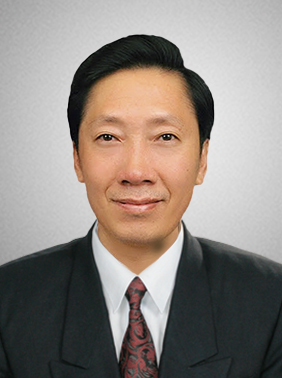 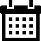 Năm sinh: 1966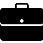 Nghề nghiệp: Trưởng khoa, Khoa Luật, Đại học Kinh tế Quốc dân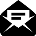 Email: namtv@neu.edu.vn - namuw2002@gmail.com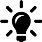 Lĩnh vực hoạt động: Luật kinh doanh; Luật thương mại quốc tế; Sở hữu trí tuệ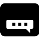 Ngôn ngữ: Tiếng Anh, Tiếng PhápHọc vấnHọc vấn2000Tiến sỹ Quản lý Kinh tế, Trường Đại học Kinh tế quốc dân2019Tiến sỹ Luật Kinh tế, Học viện Khoa học Xã hội Việt NamKinh nghiệmKinh nghiệm1999 – 2003Giảng viên, Bộ môn Luật, Trường Đại học Kinh tế Quốc dân2000 – 2009Giảng viên đồng giảng, Chương trình sau đại học của Washington State University2000 – 2011Giảng viên đồng giảng, Swinberne University of Technology, Australia2002 – 2003Giảng viên thỉnh giảng một năm, Trung tâm Luật Châu Á, University of Washington2003 – 2013Trưởng Bộ môn, Bộ môn Luật, Trường Đại học Kinh tế Quốc dân2014 – nayTrưởng Khoa, Khoa Luật, Trường Đại học Kinh tế Quốc dânChức vụChức vụ2003 – nayThành viên, Hiệp hội Luật Kinh doanh khu vực Bắc Mỹ (PNALSB)2002 - nayTrọng tài viên, Trung Tâm Trọng Tài Quốc tế Việt Nam bên cạnh Phòng Thương mại và Công nghiệp Việt Nam (VIAC)Bằng cấp/chứng chỉBằng cấp/chứng chỉ1988Cử nhân Luật hành chính, Trường Đại học Luật Hà Nội1995Thạc sĩ Quản trị kinh doanh, Đại học Tổng hợp Boise, bang Idaho, Hoa Kỳ2005Thạc sỹ Luật Sở hữu trí tuệ, Đại học Turin, Italia2000Tiến sỹ Quản lý Kinh tế, Trường Đại học Kinh tế quốc dân2019Tiến sỹ Luật Kinh tế, Học viện Khoa học Xã hội Việt Nam1996 - 1997Khóa đào tạo sau đại học “Common Law”, University of Moncton, Ca-na-đa2002 - 2003Nghiên cứu viên kiêm giảng viên thỉnh giảng Luật Kinh doanh, Chương trình Fulbright, University of Washington School of Law, Hoa Kỳ